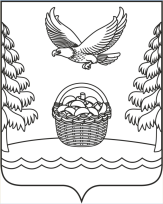 РОССИЙСКАЯ ФЕДЕРАЦИЯИРКУТСКАЯ ОБЛАСТЬЗиминский районАдминистрацияХарайгунского муниципального образованияП О С Т А Н О В Л Е Н И Еот «31» января 2024 г.            с. Харайгун                             № 13Рассмотрев схему расположения земельного участка на кадастровом плане территории, предоставленную саморегулируемой организацией Ассоциация кадастровых инженеров «Содружество», руководствуясь ст. 15 Федерального Закона от 06.10.2003г. №131-ФЗ «Об общих принципах организации местного самоуправления в Российской Федерации»,  ст. 11.10 Земельного кодекса РФ, Федеральным законом от 25.10.2001 № 137 –ФЗ «О введении в действие Земельного кодекса Российской Федерации», Генеральным планом Харайгунского муниципального образования, утвержденным решением Думы Харайгунского муниципального образования Зиминского района от 08.11.2013г № 46, Правилами землепользования и застройки Харайгунского муниципального образования, утвержденными решением Думы Харайгунского муниципального образования Зиминского района от 30.05.2014 г. №70, Уставом Харайгунского муниципального образования, администрация Харайгунского муниципального образования П О С Т А Н О В Л Я Е Т:1. Внести в постановление администрации Харайгунского муниципального образования от 18 мая 2016 года № 39 «Об утверждении схемы расположения земельного участка на кадастровом плане территории с КН 38:05:121501» следующие изменения:1.1. Пункт 3 постановления изложить в новой редакции: - утвердить  схему  расположения   земельного    с КН 38:05:121501:501, расположенного по адресу (местоположению) земельного участка: Иркутская область, Зиминский район,  уч. Буринская Дача, автодорога улица Виталия Непомнящих. Общая площадь земельного участка 7801 кв.м. Вид разрешенного использования: улично-дорожная сеть (код 12.0.1). Категория земель: земли населенных пунктов (Схема расположения земельного участка с координатами прилагается).2. Контроль за исполнением постановления оставляю за собой. Глава Харайгунского 	муниципального образования                                                                       Л.Н. СиницынаО внесении изменений в постановление № 39 от 18.05.2016г. «Об утверждении схемы расположения земельного участка на кадастровом плане территории с КН 38:05:121501»